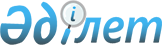 Об определении перечня социально значимых сообщений по Западно-Казахстанской области на 2014 год
					
			Утративший силу
			
			
		
					Решение Западно-Казахстанского областного маслихата от 13 декабря 2013 года № 14-4. Зарегистрировано Департаментом юстиции Западно-Казахстанской области 25 декабря 2013 года № 3377. Утратило силу - решением Западно-Казахстанского областного маслихата от 9 декабря 2015 года № 29-8      Сноска. Утратило силу - решением Западно-Казахстанского областного маслихата от 09.12.2013 года № 29-8.

      В соответствии с Законами Республики Казахстан от 23 января 2001 года "О местном государственном управлении и самоуправлении в Республике Казахстан" и от 4 июля 2003 года "Об автомобильном транспорте" Западно-Казахстанский областной маслихат РЕШИЛ:

      1. Определить перечень социально значимых сообщений по Западно-Казахстанской области на 2014 год согласно приложению.

      2. Признать утратившим силу решение Западно–Казахстанского областного маслихата от 28 августа 2013 года № 12-7 "Об определении перечня социально значимых сообщений по Западно-Казахстанской области на 2013 год" (зарегистрированное в реестре государственной регистрации нормативных правовых актов за № 3341 и опубликованное от 10 сентября 2013 года в газетах "Орал өңірі" и "Приуралье").

      3. Настоящее решение вводится в действие по истечении десяти календарных дней после дня первого официального опубликования.

 Перечень социально значимых сообщений
по Западно-Казахстанской области на 2014 год
					© 2012. РГП на ПХВ «Институт законодательства и правовой информации Республики Казахстан» Министерства юстиции Республики Казахстан
				
      Председатель сессии

Р. Хайруллин

      Секретарь областного маслихата

М. Құлшар
Приложение
к решению Западно-Казахстанского
областного маслихата
от 13 декабря 2013 года № 14-4№

Номера сообщений

Перечень социально значимых сообщений

Наименование районов

1

109

Тайпак –Уральск

Уральск – Тайпак

Акжаикский район

2

256

Сайхин – Уральск

Уральск – Сайхин

Бокейординский район

3

121

Уральск – Аксай

Аксай – Уральск 

Бурлинский район

4

151

Жангала – Уральск

Уральск – Жангала

Жангалинский район

5

136

Жанибек – Уральск

Уральск – Жанибек

(через Жалпактал)

Жанибекский район

6

211

Казталовка – Уральск

Уральск – Казталовка

(через Жалпактал)

Казталовский район

7

212

Жалпактал – Уральск

Уральск – Жалпактал

Казталовский район

8

196

Каратобе – Уральск

Уральск – Каратобе

Каратобинский район

9

226

Булдырты – Уральск

Уральск – Булдырты

Сырымский

район

10

192

Таскала – Уральск

Уральск – Таскала

Таскалинский район

11

61

Уральск – Федоровка

Федоровка – Уральск

Теректинский район

12

277

Шынгырлау – Уральск

Уральск – Шынгырлау

Чингирлауский район

